Compito di esonero per gli studenti di Odontoiatria e Protesi Dentarie del 15 gennaio 2014Una pedana di massa M è libera di muoversi su un piano orizzontale senza attrito, ed è collegata ad una massa m da un filo inestensibile come in figura. Determinare l’accelerazione del sistema e la tensione del filo.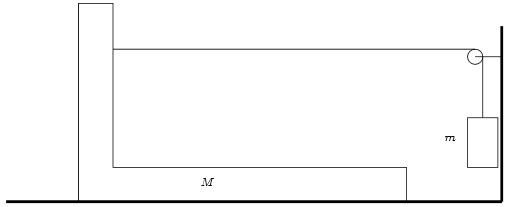 Nei sistemi rappresentati in figura tutte le molle sono di lunghezza a riposo nulla, e le masse sono identiche. Per quale valore di K il sistema al centro oscilla alla stessa frequenza di quello a sinistra? E per quale alla stessa frequenza di quello a destra?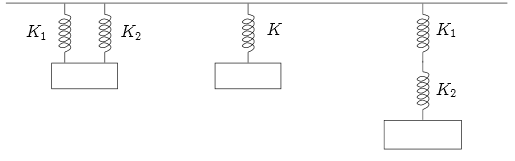 In un recipiente contenete acqua (ρl= 103 kg/m3), posto su una bilancia, viene totalmente immerso senza che tocchi il fondo un corpo. Se la bilancia mostra un aumento di peso pari a ΔP= 0.981 N determinare il volume del corpo immerso.Soluzione esercizi: Primo esercizio:Considerando le forze orizzontali che agiscono sulla pedana, possiamo scrivere M ax = Tdove T è la tensione del filo. Analogamente abbiamo, per il moto verticale della massa,m ay = T - m g.Inoltre, dato che il filo è inestensibile, deve essere vx =  - vy e quindi ax = - ay. QuindiM ax = Tm ax = mg – T.Sommando le due equazioni otteniamo:(M + m)ax = mgda cuiax = mg /(M + m)Secondo esercizio:Consideriamo prima di tutto il sistema a sinistra. Possiamo scrivereF1 = - K1xF2 = - K2xpoichè la deformazione delle due molle è la stessa. Da questo segue cheF = F1 + F2 = - (K1 + K2) xe quindi K = K1 + K2. Per il sistema a sinistra vale inveceF = - K1 x1F = - K2 x2da cuiF/ K1 + F/ K2 = - (x1 + x2) = - xcioè1/K = 1/ K1 + 1/ K2Terzo esercizio:  L’aumento di peso è, per il terzo principio della dinamica, in modulo pari alla spinta di Archimede sicché V =ΔP/ρ g =0.1 l = 10-4 m3.